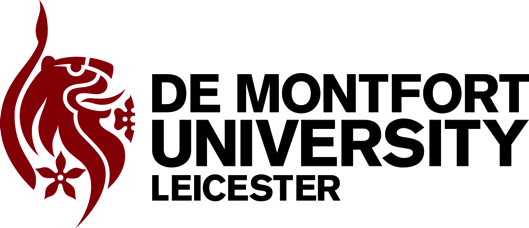 [Faculty of][Programme title and award](Type B – Validation of New Programme)Supporting InformationContents											Statement from Pro Vice Chancellor/Dean 					Introduction / rationale Programme Characteristics and AimsProgramme design and structureDiagrammatic structure of the programmeA statement of the programme learning outcomes, with the level of each outcome detailedAssessment matrix mapping modules to programme learning outcomesCommentary on the teaching, learning and assessment strategyCommentary on external consultationCommentary on internationalism and UDLStudent experienceConsideration of student transitionsProgression opportunities and employabilityResourcesPhysical resource – space and equipmentStaffing (including staff development requirements)Programme support requirementsRequired Appendices:Programme planning formDMU Library Resource ListELT checklistEquality prompts documentOptional Appendices:	Market Insight Report				Focus Group report											Date of eventProposed intake dateProgramme LeadContributors